§2107.  Credit for dependent benefits(REALLOCATED FROM TITLE 19-A, SECTION 2104)If a child receives dependent benefits as a result of the obligor parent's disability, any tribunal establishing, reviewing or modifying the child support obligation or debt shall give the obligor parent credit for the dependent benefits paid to the child.  [PL 1999, c. 327, §1 (RPR).]1.  Calculation of child support obligation; order.  The tribunal shall calculate the obligor's child support obligation and issue a child support order pursuant to the child support guidelines in chapter 63.  The obligation may not be reduced by the dependent benefits paid to the child.[PL 1999, c. 327, §1 (NEW).]2.  Findings; credit for benefits paid.  The tribunal shall make the following findings:A.  That the child currently receives dependent benefits as a result of the obligor parent's disability;  [PL 1999, c. 327, §1 (NEW).]B.  That the receipt of these benefits satisfied part or all of the obligation; and  [PL 1999, c. 327, §1 (NEW).]C.  That the obligor must receive credit against the established obligation for the benefits received.  Credit may not exceed the amount of the current obligation for the period for which the benefits are paid.  Credit may not be given toward a past or future obligation for dependent benefits that exceed the current obligation.  [PL 1999, c. 327, §1 (NEW).][PL 1999, c. 327, §1 (NEW).]SECTION HISTORYRR 1997, c. 1, §16 (RAL). PL 1999, c. 327, §1 (RPR). The State of Maine claims a copyright in its codified statutes. If you intend to republish this material, we require that you include the following disclaimer in your publication:All copyrights and other rights to statutory text are reserved by the State of Maine. The text included in this publication reflects changes made through the First Regular and First Special Session of the 131st Maine Legislature and is current through November 1, 2023
                    . The text is subject to change without notice. It is a version that has not been officially certified by the Secretary of State. Refer to the Maine Revised Statutes Annotated and supplements for certified text.
                The Office of the Revisor of Statutes also requests that you send us one copy of any statutory publication you may produce. Our goal is not to restrict publishing activity, but to keep track of who is publishing what, to identify any needless duplication and to preserve the State's copyright rights.PLEASE NOTE: The Revisor's Office cannot perform research for or provide legal advice or interpretation of Maine law to the public. If you need legal assistance, please contact a qualified attorney.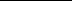 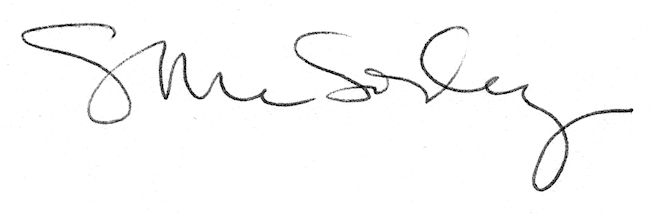 